ПРОЕКТ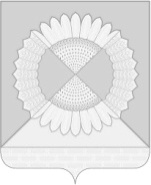 АДМИНИСТРАЦИЯ ГРИШКОВСКОГО СЕЛЬСКОГО ПОСЕЛЕНИЯКАЛИНИНСКОГО РАЙОНАПОСТАНОВЛЕНИЕсело ГришковскоеОб утверждении Порядка утверждения Перечня информации о деятельности органов местного самоуправления Гришковского сельского поселения Калининского района и утверждения Перечня общедоступной информации о деятельности органов местного самоуправления Гришковского сельского поселения Калининского района, размещаемой на официальных сайтахВ соответствии с Федеральным законом от 6 октября 2003 г. № 131-ФЗ "Об общих принципах организации местного самоуправления в Российской Федерации", Федеральным законом от 9 февраля 2009 г. № 8-ФЗ "Об обеспечении доступа к информации о деятельности государственных органов и органов местного самоуправления" (в редакции Федерального закона от 14.07.2022 № 270), Уставом Гришковского сельского поселения Калининского района, п о с т а н о в л я ю:1. Утвердить Порядок утверждения Перечня информации о деятельности органов местного самоуправления Гришковского сельского поселения Калининского района (приложение 1).2. Утвердить Перечень информации о деятельности органов местного самоуправления Гришковского сельского поселения Калининского района, размещаемой на официальных сайтах (приложение 2).3. Признать утратившим силу постановление администрации Гришковского сельского поселения Калининского района от 20 апреля 2022 г. № 40 "Об утверждении Порядка утверждения Перечня информации о деятельности органов местного самоуправления Гришковского сельского поселения Калининского района и утверждения Перечня информации о деятельности органов местного самоуправления Гришковского сельского поселения Калининского района размещаемой в сети "Интернет" в форме открытых данных". 24. Общему отделу администрации Гришковского сельского поселения Калининского района (Тихомирова Г.В.) обнародовать настоящее постановление в установленном порядке и разместить на официальном сайте Гришковского сельского поселения Калининского района в сети "Интернет".5. Контроль за выполнением настоящего постановления оставляю за собой.6. Постановление вступает в силу после его официального обнародования.Глава Гришковского сельского поселения Калининского района                                                                          Т.А. НекрасоваПриложение 1УТВЕРЖДЕНпостановлением администрацииГришковского сельского поселенияКалининского районаот ____________№ ____ПОРЯДОКутверждения перечня информации о деятельности органовместного самоуправления Гришковского сельского поселения Калининского района1. Порядок утверждения перечня информации о деятельности органов местного самоуправления Гришковского сельского поселения Калининского района (далее - Порядок), разработан в соответствии с Федеральным законом от 9 февраля 2009 г. № 8-ФЗ "Об обеспечении доступа к информации о деятельности государственных органов и органов местного самоуправления" (в редакции Федерального закона от 14.07.2022 № 270)".2. Органы местного самоуправления Гришковского сельского поселения Калининского района и подведомственные организации Гришковского сельского поселения Калининского района осуществляют размещение информации на своих официальных страницах, получают доступ к информации, размещаемой на официальных страницах, и осуществляют взаимодействие с пользователями информацией на официальных страницах с использованием инфраструктуры, обеспечивающей информационно-технологическое взаимодействие информационных систем, используемых для предоставления муниципальных услуг и исполнения муниципальных функций в электронной форме, предусмотренной Федеральным законом от 27 июля 2010 года № 210-ФЗ "Об организации предоставления государственных и муниципальных услуг", в порядке, установленном Правительством Российской Федерации.3. Информационные материалы, предназначенные для размещения на официальном сайте, должны отражать официальную позицию органов местного самоуправления и подведомственных организаций Гришковского сельского поселения Калининского района.4. Официальный сайт органов местного самоуправления Гришковского сельского поселения Калининского района в информационно-телекоммуникационной сети "Интернет" создан для развития единого информационного пространства, размещения информационных материалов, информационного обеспечения деятельности органов местного самоуправления и подведомственных организаций Гришковского сельского поселения Калининского района, а также реализации принципов открытости и гласности их деятельности.5. Официальный сайт является официальным информационным ресурсом органов местного самоуправления и подведомственных организаций Гришковского сельского поселения Калининского района.6. Официальные сайты и официальные страницы взаимодействуют с федеральной государственной информационной системой "Единый портал государственных и муниципальных услуг (функций)" (далее - Единый портал) в порядке и в соответствии с требованиями, которые утверждаются Правительством Российской Федерации7. Общедоступная информация, размещаемая на официальном сайте о деятельности органов местного самоуправления и подведомственных организаций, предоставляется органами местного самоуправления и подведомственными организациями неограниченному кругу лиц посредством ее размещения на официальных сайтах в форме открытых данных и содержит информацию:- о проводимых органом местного самоуправления или подведомственными организациями опросах и иных мероприятиях, связанных с выявлением мнения граждан (физических лиц);- материалы по вопросам, которые выносятся органом местного самоуправления на публичное слушание и (или) общественное обсуждение, и результаты публичных слушаний или общественных обсуждений;- о способах направления гражданами (физическими лицами) своих предложений в электронной форме;- о проводимых органом местного самоуправления публичных слушаниях и общественных обсуждений с использованием Единого портала. 8. Электронный адрес официального сайта в сети "Интернет": http//grishkovskoe.ru/.9. На официальном сайте размещается информация о деятельности органов местного самоуправления и подведомственных организаций Гришковского сельского поселения Калининского района, за исключением информации, составляющей государственную тайну, и иной информации ограниченного доступа в соответствии с действующим законодательством.10. Информация, размещаемая на официальном сайте, является публичной и бесплатной.11. Разработку и изменение дизайна официального сайта, его разделов (подразделов), защиту от несанкционированного искажения или разрушения информации, размещенной на официальном сайте, осуществляет исполнитель по договору (муниципальному контракту), определяемый в установленном законом порядке, в соответствии с условиями договора (муниципального контракта).12. Структура официального сайта может дорабатываться с учетом предложений специалистов администрации и руководителей подведомственных организаций Гришковского сельского поселения Калининского района.13. Информационные материалы подготавливаются ответственными специалистами по своему направлению работы в администрации Гришковского сельского поселения Калининского района и подведомственных организаций (далее - должностные лица) на бумажном и электронном носителях.14. Информационные материалы (нормативные правовые акты) корректируются (подписываются) должностными лицами и передаются после их окончательного согласования специалисту на размещение.15. Ответственность за своевременную актуализацию (обновление, удаление) информационных материалов, размещаемых в тематических разделах (подразделах), возлагается на соответствующих должностных лиц администрации Гришковского сельского поселения Калининского района и подведомственных организаций.16. Ответственный по информационному обеспечению администрации Гришковского сельского поселения Калининского района, в течение трех рабочих дней со дня предоставления информации специалистами, размещает информационные материалы в разделе (подразделе).17. Перечень информации, утверждается настоящим правовым актом администрации Гришковского сельского поселения Калининского района, в котором определяются периодичность размещения информации на официальном сайте, сроки обновления информации, обеспечивающие своевременность реализации и защиты пользователями информацией своих прав и законных интересов, иные требования к размещению указанной информации.18. Контроль за обеспечением доступа к информации о деятельности органов местного самоуправления и подведомственных организаций Гришковского сельского поселения Калининского района, за соблюдением сроков предоставления информации осуществляет глава Гришковского сельского поселения Калининского района.19. Глава Гришковского сельского поселения Калининского района в установленном порядке рассматривает обращения пользователей информацией по вопросам, связанным с нарушением их права на доступ к информации о деятельности органов местного самоуправления, предусмотренного Федеральным законом от 9 февраля 2009 г. № 8-ФЗ "Об обеспечении доступа к информации о деятельности государственных органов и органов местного самоуправления" и применяет меры по указанным обращениям в пределах своей компетенции.Глава Гришковского сельского поселения Калининского района                                                                          Т.А. НекрасоваПриложение 2УТВЕРЖДЕНпостановлением администрацииГришковского сельского поселенияКалининского районаот ____________№ ____ПЕРЕЧЕНЬ информации о деятельности органов местного самоуправления Гришковского сельского поселения Калининского района, размещаемой на официальных сайтахГлава Гришковского сельского поселенияКалининского района                                                                          Т.А. Некрасоваот№№п/пСостав информацииПериодичность размещения, сроки обновленияОтветственные за предоставление информации1234I. Общая информация об администрации Гришковского сельского поселенияКалининского района:I. Общая информация об администрации Гришковского сельского поселенияКалининского района:I. Общая информация об администрации Гришковского сельского поселенияКалининского района:I. Общая информация об администрации Гришковского сельского поселенияКалининского района:1Наименование и структура органа местного самоуправления, почтовый адрес, адрес электронной почты (при наличии), номера телефонов справочных служб органов местного самоуправленияПоддерживается в актуальном состоянииСпециалисты администрации в компетенции, которых находится необходимая информация2Сведения о полномочиях органа местного самоуправления, задачах и функциях структурных подразделений указанных органов, а также перечень законов и иных нормативных правовых актов, определяющих эти полномочия, задачи и функцииВ течение 5 рабочих дней со дня утверждения либо изменения структурыСпециалисты администрации в компетенции, которых находится необходимая информация3Перечень подведомственных организаций (при наличии), сведения об их задачах и функциях, а также почтовые адреса, адреса электронной почты (при наличии), номера телефонов справочных служб подведомственных организаций, информацию об официальных сайтах и официальных страницах подведомственных организаций (при наличии) с электронными адресами официальных сайтов и указателями данных страниц в сети "Интернет"Поддерживается в актуальном состоянииСпециалисты администрации в компетенции, которых находится необходимая информация4Перечни информационных систем, банков данных, реестров, регистров, находящихся в ведении органов местного самоуправления, подведомственных организацийПоддерживается в актуальном состоянииСпециалисты администрации в компетенции, которых находится необходимая информация12345Сведения о средствах массовой информацииПоддерживается в актуальном состоянииСпециалисты администрации в компетенции, которых находится необходимая информация5.1.Информация об официальных страницах органа местного самоуправления (при наличии) с указателями данных страниц в сети "Интернет"Поддерживается в актуальном состоянииСпециалисты администрации в компетенции, которых находится необходимая информация5.2.Информация о проводимых органом местного самоуправления или подведомственными организациями опросах и иных мероприятиях, связанных с выявлением мнения граждан (физических лиц), материалы по вопросам, которые выносятся государственным органом, органом местного самоуправления на публичное слушание и (или) общественное обсуждение, и результаты публичных слушаний или общественных обсуждений, а также информацию о способах направления гражданами (физическими лицами) своих предложений в электронной формеПоддерживается в актуальном состоянииСпециалисты администрации в компетенции, которых находится необходимая информация5.3.Информация о проводимых органом местного самоуправления публичных слушаниях и общественных обсуждениях с использованием Единого порталаПоддерживается в актуальном состоянииСпециалисты администрации в компетенции, которых находится необходимая информацияII. Информация о нормотворческой деятельности администрации Гришковского сельского поселения Калининского района:II. Информация о нормотворческой деятельности администрации Гришковского сельского поселения Калининского района:II. Информация о нормотворческой деятельности администрации Гришковского сельского поселения Калининского района:II. Информация о нормотворческой деятельности администрации Гришковского сельского поселения Калининского района:6Муниципальные нормативные правовые акты, изданные органом местного самоуправления Гришковского сельского поселения Калининского района, включая сведения о внесении в них изменений, признании их утратившими силу, признании их судом недействующими, а также сведения о государственной регистрации муниципальных правовых актов в случаях, установленных законодательством Российской ФедерацииВ течение 10 рабочих дней со дня опубликования (регистрации)Специалисты администрации в компетенции, которых находится разработка НПА7Тексты проектов нормативных правовых актов органов местного самоуправления Гришковского сельского поселения Калининского района, тексты проектов правовых актов, внесенных на рассмотрение депутатов Совета Гришковского сельского поселения Калининского районаВ течение 5 рабочих дней с момента внесенияСпециалисты администрации в компетенции, которых находится необходимая информация12348Информация о закупках товаров, работ, услуг для обеспечения государственных и муниципальных нужд в соответствии с законодательством Российской Федерации о контрактной системе в сфере закупок товаров, работ, услуг для обеспечения государственных и муниципальных нуждВ течение 5 рабочих дней со дня размещения заказаСпециалисты администрации в компетенции, которых находится необходимая информация9Административные регламенты и стандарты муниципальных услугВ течение 5 рабочих дней со дня утвержденияСпециалисты администрации в компетенции, которых находится необходимая информация10Установленные формы обращений, заявлений, принимаемых к рассмотрению в соответствии с законами и иными нормативными правовыми актами, муниципальными правовыми актамиПоддерживается в актуальном состоянииСпециалисты администрации в компетенции, которых находится необходимая информация11Порядок обжалования нормативных правовых актов и иных решенийПоддерживается в актуальном состоянииСпециалисты администрации в компетенции, которых находится необходимая информацияIII. Информация о текущей деятельности:III. Информация о текущей деятельности:III. Информация о текущей деятельности:III. Информация о текущей деятельности:12Информация об участии Гришковского сельского поселения Калининского района в целевых и иных программах, а также о мероприятиях, проводимых администрацией Гришковского сельского поселения Калининского района, в том числе сведения об официальных визитах и о рабочих поездкахПоддерживается в актуальном состоянииСпециалисты администрации в компетенции, которых находится необходимая информация13Информацию о состоянии защиты населения и территорий от чрезвычайных ситуаций и принятых мерах по обеспечению их безопасности, о прогнозируемых и возникших чрезвычайных ситуациях, о приемах и способах защиты населения от них, а также иную информацию подлежащую доведению администрацией Гришковского сельского поселения Калининского района до сведения граждан и организаций в соответствии с федеральными законами, законами субъектов Российской ФедерацииПоддерживается в актуальном состоянииСпециалисты администрации в компетенции, которых находится необходимая информация14Информация о результатах проверок, проведенных администрацией Гришковского сельского поселения Калининского района в пределах полномочий Поддерживается в актуальном состоянииСпециалисты администрации в компетенции, которых находится данное направление работы123415Информация о результатах проверок, проведенных в администрации Гришковского сельского поселения Калининского района, подведомственном учреждении с учетом требований действующего законодательстваПоддерживается в актуальном состоянииСпециалисты администрации в компетенции, которых находится данное направление работы16Тексты и (или) видеозаписи официальных выступлений и заявлений главы поселенияПоддерживается в актуальном состоянииСпециалисты администрации в компетенции, которых находится необходимая информация17Информация о принимаемых мерах по противодействию коррупции в администрации Гришковского сельского поселения Калининского районаПоддерживается в актуальном состоянииСпециалисты администрации в компетенции, которых находится необходимая информацияIV. Статистическая информация о деятельности администрации Гришковского сельского поселения Калининского района:IV. Статистическая информация о деятельности администрации Гришковского сельского поселения Калининского района:IV. Статистическая информация о деятельности администрации Гришковского сельского поселения Калининского района:IV. Статистическая информация о деятельности администрации Гришковского сельского поселения Калининского района:18Статистические данные и показатели, характеризующие состояние и динамику развития экономической, социальной и иных сфер жизнедеятельности, регулирования которых отнесено к полномочиям администрации Гришковского сельского поселения Калининского районаПоддерживается в актуальном состоянииСпециалисты администрации в компетенции, которых находится необходимая информация19Сведения об использовании администрацией Гришковского сельского поселения Калининского района, подведомственным учреждением выделяемых бюджетных средствПоддерживается в актуальном состоянииСпециалисты администрации в компетенции, которых находится необходимая информация20Сведения о предоставленных организациям и индивидуальным предпринимателям льготах, отсрочках, рассрочках, о списании задолженности по платежам в бюджеты бюджетной системы Российской ФедерацииПоддерживается в актуальном состоянииСпециалисты администрации в компетенции, которых находится необходимая информацияV. Информация о кадровом обеспечении администрации Гришковского сельского поселения Калининского района:V. Информация о кадровом обеспечении администрации Гришковского сельского поселения Калининского района:V. Информация о кадровом обеспечении администрации Гришковского сельского поселения Калининского района:V. Информация о кадровом обеспечении администрации Гришковского сельского поселения Калининского района:21Порядок поступления граждан на муниципальную службуПоддерживается в актуальном состоянииСпециалисты администрации Гришковского сельского поселения Калининского районав компетенции, которых находится необходимая информация22Сведения о вакантных должностях муниципальной службы, имеющихся в администрации Гришковского сельского поселения Калининского районаПоддерживается в актуальном состоянииСпециалисты администрации Гришковского сельского поселения Калининского районав компетенции, которых находится необходимая информация23Квалификационные требования к кандидатам на замещение вакантных должностей муниципальной службыПоддерживается в актуальном состоянииСпециалисты администрации Гришковского сельского поселения Калининского районав компетенции, которых находится необходимая информация123424Условия и результаты конкурсов на замещение вакантных должностей муниципальной службыПоддерживается в актуальном состоянииСпециалисты администрации в компетенции, которых находится необходимая информация25Номера телефонов, по которым можно получить информацию по вопросу замещения вакантных должностей в администрации Гришковского сельского поселения Калининского районаПоддерживается в актуальном состоянииСпециалисты администрации в компетенции, которых находится необходимая информация26Информация о работе администрации Гришковского сельского поселения Калининского района с обращениями граждан (физических лиц), организаций (юридических лиц), общественных объединенийПоддерживается в актуальном состоянииСпециалисты администрации в компетенции, которых находится необходимая информация27Порядок и время приема граждан (физических лиц) администрацией Гришковского сельского поселения Калининского района, порядок рассмотрения их обращений с указанием актов, регулирующих эту деятельностьПоддерживается в актуальном состоянииСпециалисты администрации в компетенции, которых находится данное направление работы28Фамилия, имя и отчество должностного лица, к полномочиям которых отнесены организация приема лиц, а также номер телефона, по которому можно получить информацию справочного характераПоддерживается в актуальном состоянииСпециалисты администрации в компетенции, которых находится необходимая информация29Обзоры обращений лиц, указанных в подпункте "26" настоящего пункта, а также обобщенную информацию о результатах рассмотрения этих обращений и принятых мерахПоддерживается в актуальном состоянииСпециалисты администрации в компетенции, которых находится данное направление работы30Иная информация о деятельности органов местного самоуправления Гришковского сельского поселения Калининского района, в соответствии с законодательством Российской ФедерацииПоддерживается в актуальном состоянииСпециалисты администрацииVI. Информация о кадровом обеспечении администрации Гришковского сельского поселения Калининского района:VI. Информация о кадровом обеспечении администрации Гришковского сельского поселения Калининского района:VI. Информация о кадровом обеспечении администрации Гришковского сельского поселения Калининского района:VI. Информация о кадровом обеспечении администрации Гришковского сельского поселения Калининского района:31Наименование и структура подведомственной организации, почтовый адрес, адрес электронной почты (при наличии), номера телефонов справочных служб, а также информацию о наличии официальной страницы подведомственной организации с указателем данной страницы в сети "Интернет"Поддерживается в актуальном состоянииСпециалисты администрации в компетенции, которых находится необходимая информация123432Сведения о руководителях подведомственной организации, ее структурных подразделений (фамилии, имена, отчества, а также при согласии указанных лиц иные сведения о них)Поддерживается в актуальном состоянииСпециалисты администрации в компетенции, которых находится необходимая информация33Иная информация, в том числе о деятельности государственных органов, органов местного самоуправления и подведомственных организаций с учетом требований Федерального закона от 09.02.2009 № 8-ФЗ "Об обеспечении доступа к информации о деятельности государственных органов и органов местного самоуправления"Поддерживается в актуальном состоянииСпециалисты администрации в компетенции, которых находится необходимая информацияVII. Информация, размещаемая органами местного самоуправления иподведомственными организациями на официальных страницах:VII. Информация, размещаемая органами местного самоуправления иподведомственными организациями на официальных страницах:VII. Информация, размещаемая органами местного самоуправления иподведомственными организациями на официальных страницах:VII. Информация, размещаемая органами местного самоуправления иподведомственными организациями на официальных страницах:34Информация об органе местного самоуправления или подведомственной организации и их деятельности, в том числе наименование органа местного самоуправления или подведомственной организации, почтовый адрес, адрес электронной почты, номера телефонов справочных служб, информация об официальном сайте органа местного самоуправления (при наличии) или официальном сайте подведомственной организации (при наличии)Поддерживается в актуальном состоянииСпециалисты администрации в компетенции, которых находится необходимая информация35Иная информация, в том числе о деятельности органов местного самоуправления и подведомственных организаций с учетом требований Федерального закона от 09.02.2009 № 8-ФЗ «Об обеспечении доступа к информации о деятельности государственных органов и органов местного самоуправления»Поддерживается в актуальном состоянииСпециалисты администрации в компетенции, которых находится необходимая информация